Innmelding i Besteforeldrenes klimaaksjon   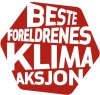 Navn (TYDELIG!)PostadresseE-postMobilnummer    Kryss av:      .... Hovedmedlem (300 kr)    …. Støttemedlem (150 kr)Navn (TYDELIG!)PostadresseE-postMobilnummer    Kryss av:      .... Hovedmedlem (300 kr)    …. Støttemedlem (150 kr)Navn (TYDELIG!)PostadresseE-postMobilnummer    Kryss av:      .... Hovedmedlem (300 kr)    …. Støttemedlem (150 kr)